ВОЕННО-КОСМИЧЕСКИЕ СИЛЫ РОССИЙСКОЙФЕДЕРАЦИИ(разработка профориентационной лекции)Цель: проведение агитационной беседы для выбора будущей профессии и места учебы.Задачи:Развивать гражданственность, понимание прав и свобод личности.Воспитать чувства мужества и достоинства будущих защитников Отечества.Подготовительная работа: сбор информации о родственниках, которые проходили службу ВС РФ.Форма проведения: лекцияОборудование: компьютер, интерактивная доска, музыкальный центр.Ход лекцииВоспитатель: Здравствуйте, товарищи кадеты! Сегодня мы с вами поговорим о ВКС РФ, а именно я расскажу вам о многоцелевом всепогодном истребителе Су-27.Звучит песня «Первым делом самолеты» из кинофильма «Небесный тихоход».Воспитатель: Су-27 советский/российский многоцелевой, высокоманевренный, всепогодный истребитель-перехватчик. Разработан в ОКБ Сухого, главный конструктор Су-27 Михаил Симонов.На основе Су-27 разработано большое количество модификаций:учебно-боевой Су-27 УБпалубный истребитель Су-33учебно-боевая модификация Су-33 УБмногоцелевые истребители Су-30, Су-35, Су-37фронтовой бомбардировщик Су-34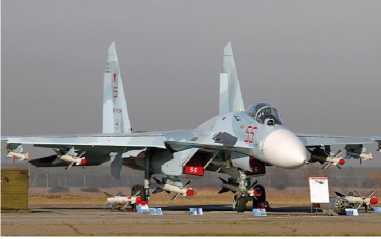 Ответы: на интересующие вопросы кадет.Воспитатель: Тактико-техническая характеристика Су-27размах крыла 14, 7 м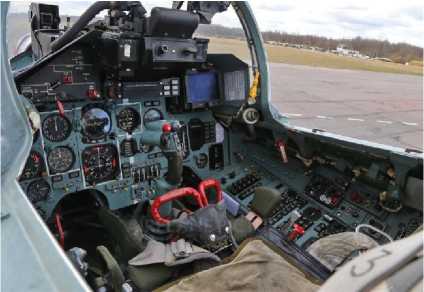 длинна 21, 935 мвысота 5, 935 ммаксимальная скорость 25 00 км/чпрактический потолок 18 500 мпрактическая дальность полета 3 900 кмОтветы: на интересующие вопросы кадет.Воспитатель: Вооружение Су-27автоматическая одноствольная пушка ГШ 301до шести управляемых ракет класс «воздух-воздух» средней дальностидо четырех управляемых ракет малой дальностибомбы до 500 кг и общей массой до 6000 кгНУРС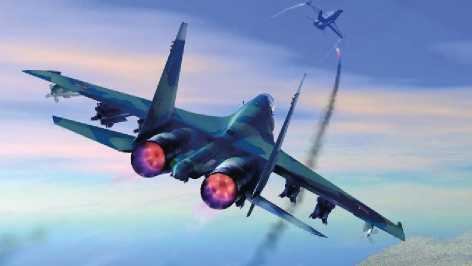 Воспитатель: Всем спасибо.Карюгин В.В.,воспитатель первой категории ГБОУ БКК ПФО имени Героя России А.В. Доставалова